Name: __________________________________The Enlightenment Web-Based Scavenger HuntUse the Enlightenment Philosopher PowerPoint to answer the following:Complete the chart below.  Be as specific as  possibleName	Philosophical Ideas/View of People	View of Government (roles, rights, powers,etc.)Which of the Enlightenment philosophers wrote about and influenced the American system of Checks and Balances?   	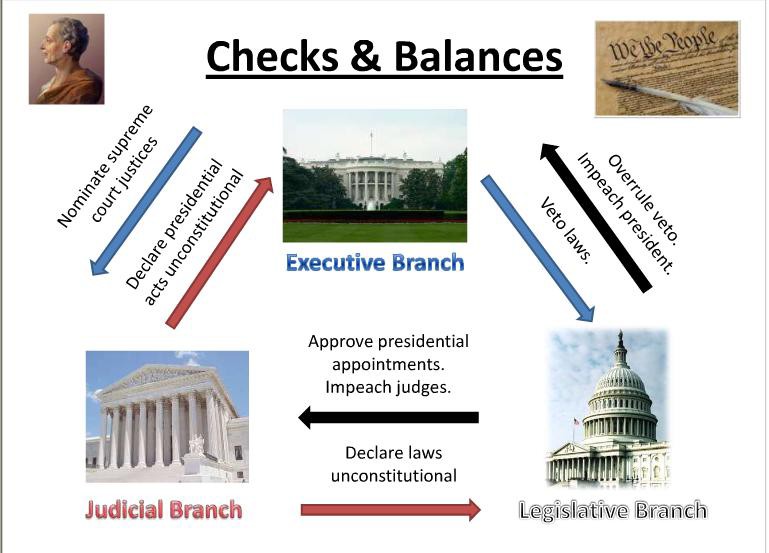 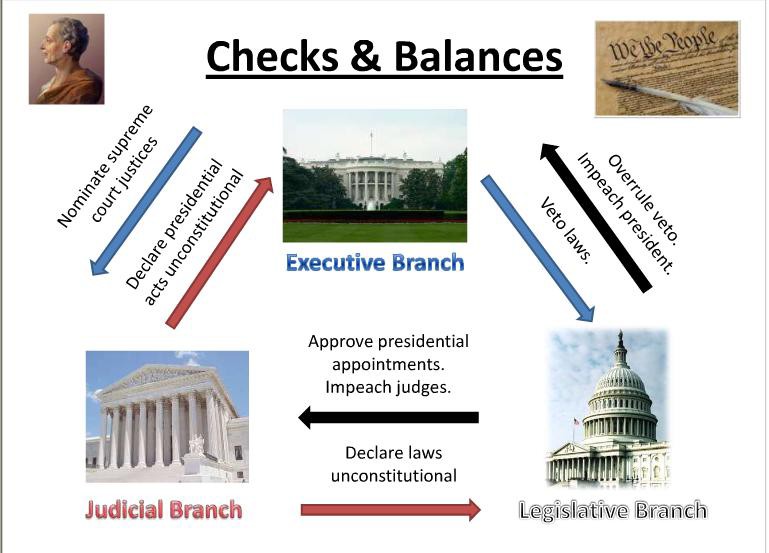 3) Which Enlightenment philosopher ‘s  ideas were adapted and used in the Declaration of Independence:_______________________________4) What is the “supreme law of the land” in the United States?_________________________RousseauThomas HobbesJohn LockeMontesquieuVoltaire